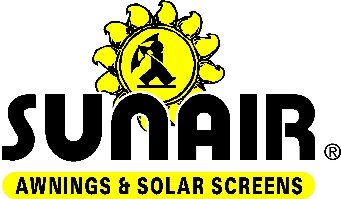 Specifications for Motorized Louvered Pergola by SUNAIR®: PART 1 - GENERAL  RELATED SECTIONS:  107113  Exterior Sun Control Devices 107300  Protective Covers 133133  Framed Fabric Structures 107316  Canopies 133100  Fabric Structures  RELATED DOCUMENTS Drawings and general provisions of the contract Fabricated engineered Structure / aluminum frame Motorized retractable covering system / motors and controls Fabric  Accessories   SUMMARY:        A.	 Section includes the motorized louvered metal structure,               framed, metal louvers, motor, and automation. SUBMITTALSProduct Data: Manufacturers data sheet shall be submitted for each product specified including, finishes, dimensions, options and installation instructions.B.  Drawings and diagrams: Product details, dimensions, installation        details, working and assembly drawings.  Design calculations        shall be stamped and signed by a qualified professional engineer           licensed in the state where the project is located.Sample:  Contractor or agent shall supply sample of materials as required.  Samples will include fabric samples (Screens) showing color and structure finish samples showing color, texture, and gloss.1.5 DEFINITIONS            A.  Structure / Pergola width is measurement from outside end of                   guide to end of guide or outside of cassette housing to outside of                   cassette housing.            B. Structure Pergola Projection is measurement from wall to outside                   of pillar or outside cassette to outside cassette / posts at ground                  level.            C. Structure Post Height is under gutter measured from top of post                   under gutter to bottom of post foot plate bracket.1.6 DESIGN REQUIREMENTSProvide factory built prefabricated structures and shelters capable of withstanding the effects of loads and stresses within limits and under conditions indicated by local codes, the engineer certifying the design, and manufacturer.SCOPE / DESCRIPTION:Furnish and install a Pergola® awning(s) (MODEL OPERA & VISION) as manufactured by Pratic in Italy and distributed by Sunair Awnings & Solar screens, P.O Box 1068 Jessup, MD 20794 in accordance with the specifications below.QUALITY ASSURANCEA.  Product shall be manufactured to meet or exceed the quality        and standards of the Pergola® awnings as per description        above.B.  Supplier shall be approved to supply the products specified and       shall honor all claims and warranties as specified in accordance                  with manufacturers warranty. Provide structures from one manufacturer for the entire project if possible.DELIVERY STORAGE AND HANDLINGDelivered material shall match specifications and approved samples.Product shall be delivered to site in manufacturer original         packaging. C.  All products should be stored and handled to prevent damage to           materials, finishes, and operating mechanism.  WARRANTYSupplier shall honor manufacturers product warranty from date of installation (See specific warranty detail available from Sunair Awnings & Solar Screens).   PART 2 – PRODUCTS2.1  MANUFACTURERSBasis of design compliant with requirements provided by: Sunair Awnings and Solar Screens (Awnings Unlimited Inc) P.O Box 1068, 7785 Rt. 175, Jessup, MD 20794.    800–548-0408.  www.sunairawnings.com Substitutions:  Substitutions not permitted.  Any substitutions must be submitted for approval 30 days prior to close of bid.Product descriptions and types.   Pergola® is a custom made motorized adjustable metal louvered structure in which the structure is made of a stationary aluminum framework with adjustable louvers by means of a motor.  The control mechanism is a 24 volt Linak linear actuator motor which is operated with a remote control.Blades shall be operable and adjustable from closed position to 140°.Brackets , pins, plates, and screws of the entire unit must be made of 304 or 470 stainless steel. Modular / Coupled together units shall share a common structural gutter beam maximum 22 cm high, and middle posts.  Posts and gutter system shall act as downspouts for water management.Pergola® models include the Opera and Vision, along with Raso side screens that are optional for Opera model. Screens must must be incorporated within the beam system. Opera and Vision models can be either wall mounted or free standing.STRUCTURAL & MATERIALSA. Product Description:  Frame member’s tubular aluminum      Extrusion anodized or powder coated from manufacturers           standard or custom available color range.  Frame member’s         tubular aluminum Extrusion powder coated from       manufacturers standard or custom available color range. Posts       shall be at least 15 cm x 10 cm profile.  Support Profile with guide      must be at least 22 cm high.  Blades shall be 20 cm with a fixed        blade added for custom projections down to 1 cm increments.Unit Size:  Field measure each structure to fit.  Dimensions: Overall width, overall projection, mounting height at wall, post height.   Type of system, wall mounted or free standing.Modular multi bay or single system.Screen Fabric:   PVC Ferrari 602 opaque, Ferrari 502, Soltis 86, or Soltis 92. from manufacturers standard range of types and colors.I.   Louvered system motor shall be manufactured by “Linak” and        controls by Teleco.   Screen motors shall be somfy RTS radio      compatible 525 series (ALTUS /  RTS) range.ACCESSORIESRoll up optional screens will utilize “Raso” screens on sides integrated into the gutter system. Adding exterior screen with its own cassette housings not permitted.LED RGB perimiter lighting, and White LED spot or quadralights.Heaters.Glass panels / Retractable Glass WallsPART 3 –EXECUTIONEXAMINATIONExamine existing conditions to make sure the model design and product parameters comply with the design requirements.INSTALLATIONA. Install structures in accordance with the manufacturer’s standard        instructions.If motorized, set the limit switches and program all remotes.  Coordinate with the electrician so that all motors are wired to local codes.Coordinate installation with other divisions for proper installation of structure to decking, concrete slab or wall attachment.   Anchor mounting supports to provide adequate support for intended use of structure, design loads, and local codes. Buildings are to be field measured by the awning contractor prior to Pergola awning being manufactured and installed.DEMONSTRATIONA.  Demonstrate operational method and instruct owner’s personnel         in proper operation and maintenance of the awning system per          manufacturers most updated maintenance and service      documents.                                  END OF SECTION        SUNAIR AWNINGS & SOLAR SCREENS P.O Box 1068 Jessup, MD  20794Phone:  410-799-1145     1-800-548-0408   Fax:  410-799-5584   www.sunairawnings.com      Info@sunairawnings.com 